Получение среднего профессионального образования на базе основного общего образования осуществляется с одновременным получением среднего общего образования в пределах ОПОП СПО ППССЗ.Структура и содержание ОПОП СПО ППССЗ соответствуют ФГОС.Срок получения среднего профессионального образования по ОПОП СПО ППССЗ базовой подготовки очной формы обучения на базе основного общего образования составляет 3 года 10 месяцев, заочной формы обучения на базе среднего общего образования составляет 3 года 10 месяцев.Срок освоения ОПОП СПО ППССЗ базовой подготовки по очной форме обучения для лиц, обучающихся на базе основного общего образования составляет 199 недель, из них:обучение по циклам - 120 недель;учебная и производственная практика (по профилю специальности) – 28 недель;производственная практика (преддипломная) – 4 недели;промежуточная аттестация обучающихся - 7 недель;государственная итоговая аттестация – 6 недель;каникулы - 34 недели. Всего часов обучения но учебным циклам ППССЗ составляет: 6480час. (4374+2106) максимальной учебной нагрузки и 4320 час. (2916+1404) аудиторной учебной нагрузки.Общая продолжительность каникул в учебном году составляет 10-11 недель, в том числе 2 недели в зимний период.Обязательная часть ОПОП СПО ППССЗ по учебным циклам составляет 80% от общего объема времени, отведенного на их освоение. Вариативная часть ОПОП СПО ППССЗ - 20%. Требование наличия обязательных дисциплин в обязательной части общего гуманитарного и социально-экономического учебного цикла; математического и общего естественнонаучного учебного цикла; профессионального цикла ФГОС выполняется.По всем учебным дисциплинам, профессиональным циклам, практикам разработаны рабочие программы.В рабочих программах всех дисциплин и профессиональных модулей сформулированы требования к результатам их освоения: компетенциям, приобретаемому практическому опыту, знаниям и умениям, определены содержание, условия реализации, распределены учебные часы по разделам и темам.По учебным дисциплинам, междисциплинарным курсам, профессиональным модулям, практикам разработаны методические и оценочные материалы.В организации сформирована социокультурная среда, созданы условия, необходимые для всестороннего развития и социализации личности, сохранения здоровья обучающихся, созданы условия для развития воспитательного компонента образовательного процесса, включая развитие студенческого самоуправления, участие обучающихся в работе общественных организаций, спортивных и творческих клубов. На базе организации работают кружки и секции. Из них 8 кружков: Мобильная робототехника, военно-патриотический клуб «Я гражданин России», вокальная студия «Новые Имена», «Волонтеры «КПТ», «Электрорадиотехника», «Проектирование в 3D», «Музей истории «КПТ», кружок ручной вышивки «Волшебный стяжек». 5 спортивных секций: «Волейбол», «Настольный теннис», «Баскетбол», «Тяжёлая/Лёгкая атлетика», «Футбол».При реализации компетентностного подхода предусмотрено использование в образовательном процессе активных и интерактивных форм проведения занятий: групповые дискуссии, разбор конкретных ситуаций, деловые и ролевые игры, тренинги по ситуациям поиска и устройства на работу, самомаркетинг предпринимательской деятельности. Максимальный объем учебной нагрузки обучающегося составляет 54 академических часа в неделю, включая все виды аудиторной и внеаудиторной учебной нагрузки.Максимальный объем аудиторной учебной нагрузки в очной форме обучения составляет 36 академических часов в неделю.Максимальный объем аудиторной учебной нагрузки в год в заочной форме обучения составляет 160 академических часов.ОПОП СПО ППССЗ предусматривает выполнение курсового проекта (работы) по профессиональным модулям профессионального учебного цикла ПМ.01 Разработка и ведение технологических процессов деревообрабатывающих производств, ПМ.02 Участие в организации производственной деятельности в рамках структурного подразделения деревообрабатывающего производства, который реализуется в пределах времени, отведенного на ее (их) изучение.Объем часов на дисциплину "Физическая культура" составляет еженедельно 2 часа обязательных аудиторных занятий и 2 часа самостоятельной работы (за счет различных форм внеаудиторных занятий в спортивных клубах, секциях).Консультации для обучающихся по очной и заочной формах обучения предусматриваются образовательной организацией из расчета 4 часа на одного обучающегося на каждый учебный год, в том числе в период реализации образовательной программы среднего общего образования для лиц, обучающихся на базе основного общего образования. Формы проведения консультаций: индивидуальные, групповые.При реализации ОПОП СПО ППССЗ предусмотрены учебная и производственные практики в профессиональном цикле. По каждому виду практики определены цели и задачи, программы и формы отчетности. Учебная практика и производственная практика (по профилю специальности) проводятся образовательной организацией при освоении обучающимися профессиональных компетенций в рамках профессиональных модулей и реализуются как концентрированно в несколько периодов, так и рассредоточено, чередуясь с теоретическими занятиями в рамках профессиональных модулей.Производственная практика проводится в организациях, направление деятельности которых соответствует профилю подготовки обучающихся. Аттестация по итогам производственной практики проводится на основании результатов, подтвержденных документами соответствующих организаций.Реализация ОПОП СПО ППССЗ обеспечена педагогическими кадрами, имеющими высшее образование, соответствующее профилю преподаваемой дисциплины (модуля). Преподаватели, отвечающих за освоение обучающимся профессионального учебного цикла имеют опыт деятельности в организациях соответствующей профессиональной сферы. Преподаватели получают дополнительное профессиональное образование по программам повышения квалификации, в том числе в форме стажировки в профильных организациях не реже 1 раза в 3 года.ОПОП СПО ППССЗ обеспечена учебно-методической документацией по всем дисциплинам, междисциплинарным курсам и профессиональным модулям.При реализация ОПОП СПО ППССЗ каждый обучающийся обеспечен доступом к базам данных и библиотечным фондам, формируемым по полному перечню дисциплин (модулей). Во время самостоятельной подготовки обучающиеся обеспечены доступом к информационно-телекоммуникационной сети "Интернет".Каждый обучающийся обеспечен четырьмя учебными печатными и/или электронными изданиями по каждой дисциплине профессионального учебного цикла и одним учебно-методическим печатным и/или электронным изданием по каждому междисциплинарному курсу (включая электронные базы периодических изданий).Библиотечный фонд укомплектован печатными и/или электронными изданиями основной и дополнительной учебной литературы по дисциплинам всех учебных циклов, изданной за последние 5 лет.Библиотечный фонд включает официальные, справочно-библиографические и периодические издания – 2 экземпляра на каждых 100 обучающихся.Каждому обучающемуся обеспечен доступ к комплектам библиотечного фонда, состоящим не менее чем из 3 наименований российских журналов.Образовательная организация располагает материально-технической базой, соответствующей действующим санитарным и противопожарным нормам, обеспечивающей проведение всех видов лабораторных и практических занятий, дисциплинарной, междисциплинарной и модульной подготовки, учебной практики, предусмотренных учебным планом образовательной организации, необходимым комплектом лицензионного программного обеспечения.Оценка качества подготовки обучающихся и выпускников осуществляется в двух основных направлениях:оценка уровня освоения дисциплин;оценка компетенций обучающихся.Фонды оценочных средств для промежуточной аттестации по дисциплинам и междисциплинарным курсам в составе профессиональных модулей разработаны и утверждены организацией самостоятельно, а для промежуточной аттестации по профессиональным модулям и для государственной итоговой аттестации - разработаны и утверждены организацией после предварительного положительного заключения работодателя ИП «Дубинкин». Фонды оценочных средств позволяют оценить умения, знания, практический опыт и освоенные компетенции.Тематика выпускной квалификационной работы соответствует содержанию одного или нескольких профессиональных модулей.Определение качества подготовки обучающихся, оценка персональных данных достижений обучающихся требованиям ОПОП СПО ППССЗ, практикам проводилась на основе анализа результатов текущего контроля успеваемости, промежуточной и государственной итоговой аттестации, диагностических срезов, проводимых в форме комплексной практической работы с обучающимися группы № ТД41 (4 курс, 20 чел.) по профессиональному модулю ПМ.01 Разработка и ведение технологических процессов деревообрабатывающих производств, а также обеспеченности образовательной деятельности методической документацией по текущему контролю успеваемости и промежуточной аттестации, по результатам экспертизы фонда оценочных средств и оценки сформированности компетенций обучающихся.ВЫВОДПо результатам аккредитационной экспертизы в отношении основной профессиональной образовательной программы – программы подготовки специалистов среднего звена: уровень образования – среднее профессиональное образование, укрупненная группа профессий, специальностей и направлений подготовки - 35.00.00 Сельское, лесное и рыбное хозяйство, специальность - 35.02.03 Технология деревообработки, установлено соответствие содержания и качества подготовки обучающихся ФГОС.2. По результатам аккредитационной экспертизы в отношении основной профессиональной образовательной программы - программы подготовки специалистов среднего звена: уровень образования – среднее профессиональное образование, укрупненная группа профессий, специальностей и направлений подготовки - 15.00.00 Машиностроение, специальность - 15.02.07 Автоматизация технологических процессов и производств (по отраслям), при определении соответствия содержания и качества подготовки обучающихся федеральному государственному образовательному стандарту среднего профессионального образования по специальности 15.02.07 Автоматизация технологических процессов и производств (по отраслям), утвержденному приказом Министерства образования и науки РФ от 18.04.2014 N 349 (далее - ФГОС), установлено: Организацией разработана основная профессиональная образовательная программа среднего профессионального образования – программа подготовки специалистов среднего звена по специальности 15.02.07 Автоматизация технологических процессов и производств (по отраслям) базовой подготовки на базе основного общего образования очной формы обучения и на базе среднего общего образования очной формы обучения (далее - ОПОП СПО ППССЗ), в которой определены область, объекты и виды профессиональной деятельности выпускников (утверждена приказом организации от 30.06.2016 № 71, от 29.06.2017 № 119, от 29.06.2018 № 105/1-зп, от 04.07.2019 №91-зп). Присваиваемая квалификация - техник-технолог, виды деятельности, к которым готовится обучающийся, соответствует присваиваемой квалификации.ОПОП СПО ППССЗ разработана организацией совместно с заинтересованными работодателями: ООО «Сибмонтажавтоматика». Она ежегодно обновляется с учетом запросов работодателей, развития региона, культуры, науки, экономики, техники, технологий и социальной сферы.Обучение по ОПОП СПО ППССЗ осуществляется в очной форме.Получение среднего профессионального образования на базе основного общего образования осуществляется с одновременным получением среднего общего образования в пределах ОПОП СПО ППССЗ.Структура и содержание ОПОП СПО ППССЗ соответствуют ФГОС.Срок получения среднего профессионального образования по ОПОП СПО ППССЗ базовой подготовки очной формы обучения на базе основного общего образования составляет 3 года 10 месяцев.Срок освоения ОПОП СПО ППССЗ базовой подготовки по очной форме обучения для лиц, обучающихся на базе среднего общего образования составляет 147 недель, из них:обучение по циклам - 86 недель;учебная и производственная практика (по профилю специальности) – 23 недель;производственная практика (преддипломная) – 4 недели;промежуточная аттестация обучающихся - 5 недель;государственная итоговая аттестация – 6 недель;каникулы - 23 недели. Всего часов обучения по учебным циклам ППССЗ составляет: 6037 час. максимальной учебной нагрузки и 4024 час. аудиторной учебной нагрузки (с учетом общеобразовательной подготовки).Срок освоения ППССЗ в очной форме обучения для лиц, обучающихся на базе основного общего образования, увеличен на 52 недели из расчета:теоретическое обучение (при обязательной учебной нагрузке 36 часов в неделю) – 39 нед.,промежуточная аттестация – 2 нед.,каникулы – 11 ед.Общая продолжительность каникул в учебном году составляет 8 - 11 недель, в том числе 2 недели в зимний период.Обязательная часть ОПОП СПО ППССЗ по учебным циклам составляет 70% от общего объема времени, отведенного на их освоение. Вариативная часть ОПОП СПО ППССЗ - 30 %. Требование наличия обязательных дисциплин в обязательной части общего гуманитарного и социально-экономического учебного цикла; математического и общего естественнонаучного учебного цикла; профессионального цикла ФГОС выполняется.По всем учебным дисциплинам, профессиональным циклам, практикам разработаны рабочие программы.В рабочих программах всех дисциплин и профессиональных модулей сформулированы требования к результатам их освоения: компетенциям, приобретаемому практическому опыту, знаниям и умениям, определены содержание, условия реализации, распределены учебные часы по разделам и темам.По учебным дисциплинам, междисциплинарным курсам, профессинальным модулям, практикам разработаны методические и оценочные материалы.В организации сформирована социокультурная среда, созданы условия, необходимые для всестороннего развития и социализации личности, сохранения здоровья обучающихся, созданы условия для развития воспитательного компонента образовательного процесса, включая развитие студенческого самоуправления, участие обучающихся в работе общественных организаций, спортивных и творческих клубов (работают кружки: Мобильная робототехника, «Электрорадиотехника», «Проектирование в 3D», техникум является обладателем грантов краевых проектов, таких как: «Беспилотный летательный аппарат для мониторинга состояния леса»; «Устройство для определения породы и дефектов пиломатериалов»; «Программный комплекс для получения цифровых карт урожайности с использованием аэрофотоснимков, полученных при помощи БПЛА»). При реализации компетентностного подхода предусмотрено использование в образовательном процессе активных и интерактивных форм проведения занятий (на занятиях организуются групповые дискуссии и разбор конкретных ситуаций, возможных в профессиональной деятельности на производстве).Максимальный объем учебной нагрузки обучающегося составляет 54 академических часа в неделю, включая все виды аудиторной и внеаудиторной учебной нагрузки.Максимальный объем аудиторной учебной нагрузки в очной форме обучения составляет 36 академических часов в неделю.ОПОП СПО ППССЗ предусматривает выполнение курсовых работ по профессиональным модулям профессионального учебного цикла (МДК 01.01, МДК 02.01, МДК 04.02), которые реализуются в пределах времени, отведенного на их изучение.Объем часов на дисциплину "Физическая культура" составляет еженедельно 2 часа обязательных аудиторных занятий и 2 часа самостоятельной работы (за счет различных форм внеаудиторных занятий в спортивных клубах, секциях).Консультации для обучающихся по очной форме обучения предусматриваются образовательной организацией из расчета 4 часа на одного обучающегося на каждый учебный год, в том числе в период реализации образовательной программы среднего общего образования для лиц, обучающихся на базе основного общего образования. Формы проведения консультаций: групповые и индивидуальные.При реализации ОПОП СПО ППССЗ предусмотрены учебная и производственные практики в профессиональном цикле. По каждому виду практики определены цели и задачи, программы и формы отчетности. Учебная практика и производственная практика (по профилю специальности) проводятся образовательной организацией при освоении обучающимися профессиональных компетенций в рамках профессиональных модулей и реализуются как концентрированно в несколько периодов, так и рассредоточено, чередуясь с теоретическими занятиями в рамках профессиональных модулей.Производственная практика проводится в организациях, направление деятельности которых соответствует профилю подготовки обучающихся. Аттестация по итогам производственной практики проводится с учетом результатов, подтвержденных документами соответствующих организаций.Реализация ОПОП СПО ППССЗ обеспечена педагогическими кадрами, имеющими высшее образование, соответствующее профилю преподаваемой дисциплины (модуля). Преподаватели, отвечающих за освоение обучающимся профессионального учебного цикла имеют опыт деятельности в организациях соответствующей профессиональной сферы. Преподаватели получают дополнительное профессиональное образование по программам повышения квалификации, в том числе в форме стажировки в профильных организациях не реже 1 раза в 3 года.ОПОП СПО ППССЗ обеспечена учебно-методической документацией по всем дисциплинам, междисциплинарным курсам и профессиональным модулям.При реализация ОПОП СПО ППССЗ каждый обучающийся обеспечен доступом к базам данных и библиотечным фондам, формируемым по полному перечню дисциплин (модулей). Во время самостоятельной подготовки обучающиеся обеспечены доступом к информационно-телекоммуникационной сети "Интернет" (15 рабочих мест).Каждый обучающийся обеспечен 2,5 учебным печатным и/или электронным изданием по каждой дисциплине профессионального учебного цикла и одним учебно-методическим печатным и/или электронным изданием по каждому междисциплинарному курсу (включая электронные базы периодических изданий).Библиотечный фонд укомплектован печатными и/или электронными изданиями основной и дополнительной учебной литературы по дисциплинам всех учебных циклов, изданной за последние 5 лет.Библиотечный фонд включает официальные, справочно-библиографические и периодические издания – 2 экземпляра на каждых 100 обучающихся (указать конкретное количество по специальности).Каждому обучающемуся обеспечен доступ к комплектам библиотечного фонда, состоящим из 5 наименований российских журналов.Образовательная организация располагает материально-технической базой, соответствующей действующим санитарным и противопожарным нормам, обеспечивающей проведение всех видов лабораторных и практических занятий, дисциплинарной, междисциплинарной и модульной подготовки, учебной практики, предусмотренных учебным планом образовательной организации, необходимым комплектом лицензионного программного обеспечения.Оценка качества подготовки обучающихся и выпускников осуществляется в двух основных направлениях:оценка уровня освоения дисциплин;оценка компетенций обучающихся.Фонды оценочных средств для промежуточной аттестации по дисциплинам и междисциплинарным курсам в составе профессиональных модулей разработаны и утверждены организацией самостоятельно, а для промежуточной аттестации по профессиональным модулям и для государственной итоговой аттестации - разработаны и утверждены организацией после предварительного положительного заключения работодателей (ООО «Сибмонтажавтоматика»). Фонды оценочных средств позволяют оценить умения, знания, практический опыт и освоенные компетенции.Тематика выпускной квалификационной работы соответствует содержанию одного или нескольких профессиональных модулей.Определение качества подготовки обучающихся, оценка персональных данных достижений обучающихся требованиям ОПОП СПО ППССЗ, практикам проводилась на основе анализа диагностических срезов (курс 4, группы АС41, АС32с – ДС в форме комплексной практической работы по профессиональному модулю ПМ.03 Эксплуатация систем автоматизации по МДК.03.01 Теоретические основы технического обслуживания и эксплуатации автоматических и мехатронных систем управления), а также обеспеченности образовательной деятельности методической документацией по текущему контролю успеваемости и промежуточной аттестации, по результатам экспертизы фонда оценочных средств и оценки сформированности компетенций обучающихся.ВЫВОДПо результатам аккредитационной экспертизы в отношении основной профессиональной образовательной программы – программы подготовки специалистов среднего звена: уровень образования – среднее профессиональное образование, укрупненная группа профессий, специальностей и направлений подготовки - 15.00.00 Машиностроение, специальность - 15.02.07 Автоматизация технологических процессов и производств (по отраслям), установлено соответствие содержания и качества подготовки обучающихся ФГОС.3. По результатам аккредитационной экспертизы в отношении основной профессиональной образовательной программы – программы подготовки квалифицированных рабочих, служащих: уровень образования – среднее профессиональное образование, укрупненная группа профессий, специальностей и направлений подготовки - 15.00.00 Машиностроение, профессия - 15.01.35 Мастер слесарных работ, при определении соответствия содержания и качества подготовки обучающихся федеральному государственному образовательному стандарту среднего профессионального образования по профессии 15.01.35 Мастер слесарных работ, утвержденному приказом Министерства образования и науки РФ от 09.12.2016 N 1576 (далее - ФГОС), установлено: Организацией разработана основная профессиональная образовательная программа среднего профессионального образования – программа подготовки квалифицированных рабочих, служащих по профессии 15.01.35 Мастер слесарных работ (далее - ОПОП СПО ППКРС) на базе основного общего образования очной формы обучения, в которой определены область, объекты и виды профессиональной деятельности выпускников, структура, условия реализации и результаты освоения ОПОП СПО ППКРС (утверждена приказом организации от 29.06.2018 № 105/1-зп, от 04.07.2019 №91-зп). Структура и содержание ОПОП СПО ППКРС соответствуют ФГОС.Присваиваемые квалификация – слесарь-инструментальщик, слесарь механосборочных работ, слесарь-ремонтник. Виды деятельности, к которым готовится обучающийся, соответствует присваиваемой квалификации.ОПОП СПО ППКРС разработана организацией совместно с заинтересованными работодателями (ООО «Эрмак -Т») и ежегодно обновляется с учетом запросов работодателей, развития региона, культуры, науки, экономики, техники, технологий и социальной сферы.Обучение по ОПОП СПО ППКРС осуществляется в очной форме.Получение среднего профессионального образования на базе основного общего образования осуществляется с одновременным получением среднего общего образования в пределах ОПОП СПО ППКРС.Срок получения среднего профессионального образования по ОПОП СПО ППКРС очной формы обучения на базе основного общего образования составляет 2 года 10 месяцев.Общий объем ОПОП СПО ППКРС на базе основного общего образования, включая получение среднего общего образования в соответствии с требованиями ФГОС, ПООП и Методическими рекомендациями по разработке учебного плана организации, реализующей образовательные программы среднего профессионального образования по наиболее востребованным, новым и перспективным профессиям и специальностям 4248 часов, в т.ч.: общеобразовательный цикл – 2160 часов;общепрофессиональный цикл – 411 часов; профессиональный цикл – 1785 часов; государственная итоговая аттестация – 72 часа.В общепрофессиональном и профессиональном циклах выделен объем работы обучающихся во взаимодействии с преподавателем по видам учебных занятий (урок, практическое занятие, лабораторное занятие, консультация, лекция, семинар) - 2196 часов, практики (в профессиональном цикле) - 936 часов и самостоятельной работы обучающихся - 432 часа.В учебные циклы включена промежуточная аттестация обучающихся, которая осуществляется в рамках освоения указанных циклов.Обязательная часть ОПОП СПО ППКРС по учебным циклам составляет 76 % от общего объема времени, отведенного на их освоение. Вариативная часть ОПОП СПО ППКРС – 24 %.Вариативная часть образовательной программы дает возможность расширения основных видов деятельности, получения дополнительных компетенций, необходимых для обеспечения конкурентоспособности выпускника в соответствии с запросами регионального рынка труда.Общая продолжительность каникул составляет 24 недели, в том числе 2 недели в зимний период.Освоение общепрофессионального цикла ОПОП СПО ППКРС предусматривает освоение дисциплины "Физическая культура" в объеме 53 часа и дисциплины "Безопасность жизнедеятельности" в объеме 36 академических часов, из них на освоение основ военной службы (для юношей) - 70 процентов от общего объема времени, отведенного на указанную дисциплину.Максимальный объем аудиторной учебной нагрузки в очной форме обучения составляет 36 академических часов в неделю.По всем учебным дисциплинам, профессиональным модулям и практики разработаны рабочие программы.В рабочих программах всех учебных дисциплин, профессиональных модулей, практик определены требования к результатам их освоения: компетенциям, приобретаемому практическому опыту, знаниям и умениям; распределение часов по видам занятий, содержание, условия реализации. В рабочих программах учебных дисциплин общепрофессионального цикла, в рабочих программах профессиональных модулей профессионального цикла выделены часы на: объем работы обучающихся во взаимодействии с преподавателем по видам учебных занятий, практики (в профессиональном цикле) и самостоятельной работы обучающихся.По учебным дисциплинам, междисциплинарным курсам, профессиональным модулям, практикам разработаны методические и оценочные материалы.Учебная практика и производственная практика проводятся образовательной организацией при освоении обучающимися профессиональных компетенций в рамках профессиональных модулей реализуются как концентрированно в несколько периодов, так и рассредоточено, чередуясь с теоретическими занятиями в рамках профессиональных модулей, составляет 52% от профессионального цикла ОПОП СПО ППКРС (.Производственная практика проводится в организациях, направление деятельности которых соответствует профилю в соответствии с ФГОС) подготовки обучающихся. Аттестация по итогам производственной практики проводится с учетом результатов, подтвержденных документами соответствующих организаций.Государственная итоговая аттестация будет проводиться впервые в 2022 году в форме защиты выпускной квалификационной работы в виде демонстрационного экзамена.Условия реализации ОПОП СПО ППКРС соответствуют ФГОС.Реализация ОПОП СПО ППКРС обеспечена педагогическими работниками образовательной организации, а также лицами, привлекаемыми к реализации образовательной программы на условиях гражданско-правового договора, в том числе из числа руководителей и работников организаций, направление деятельности которых соответствует области профессиональной деятельности, указанной в пункте 1.5 настоящего ФГОС СПО (имеющих стаж работы в данной профессиональной области не менее 3 лет).Квалификация педагогических работников образовательной организации отвечает квалификационным требованиям, указанным в профессиональном стандарте Педагог профессионального обучения, профессионального образования и дополнительного профессионального образования, утвержденном приказом Министерства труда и социальной защиты Российской Федерации от 08.09.2015 № 608н, и (или) в квалификационном справочнике.Педагогические работники, привлекаемые к реализации образовательной программы, получают дополнительное профессиональное образование по программам повышения квалификации, в том числе в форме стажировки в организациях, направление деятельности которых соответствует области профессиональной деятельности не реже 1 раза в 3 года с учетом расширения спектра профессиональных компетенций.Доля педагогических работников (в приведенных к целочисленным значениям ставок), обеспечивающих освоение обучающимися профессиональных модулей, имеющих опыт деятельности не менее 3 лет в организациях, направление деятельности которых соответствует области профессиональной деятельности, указанной в пункте 1.5 настоящего ФГОС СПО, в общем числе педагогических работников, реализующих образовательную программу, составляет 25%.ОПОП СПО ППКРС обеспечена учебно-методической документацией по всем дисциплинам, междисциплинарным курсам и профессиональным модулям.Образовательная организация обеспечена необходимым комплектом лицензионного программного обеспечения (семь программ по данной профессии).Библиотечный фонд образовательной организации укомплектован печатными изданиями и электронными изданиями по каждой дисциплине общепрофессионального цикла и по каждому профессиональному модулю профессионального цикла из расчета 4 печатных издания и (или) электронных издания по каждой дисциплине, модулю на одного обучающегося. Библиотечный фонд укомплектован печатными изданиями и (или) электронными изданиями основной и дополнительной учебной литературы, вышедшими за последние 5 лет.В качестве основной литературы образовательная организация использует учебники, учебные пособия, предусмотренные ПООП.40% обучающихся имеют одновременный доступ к электронно-библиотечной системе (электронной библиотеке) (допускается не менее 25 % обучающихся).ОПОП СПО ППКРС обеспечена специальными помещениями: учебными аудиториями для проведения занятий всех видов, предусмотренных образовательной программой, в том числе групповых и индивидуальных консультаций, текущего контроля успеваемости и промежуточной аттестации, а также помещениями для самостоятельной работы, мастерскими и лабораториями, оснащенными оборудованием, техническими средствами обучения и материалами, учитывающими требования международных стандартов.Помещения для самостоятельной работы обучающихся оснащены компьютерной техникой (15 шт.) с возможностью подключения к информационно-телекоммуникационной сети «Интернет».Определение качества подготовки обучающихся, оценка персональных достижений обучающихся требованиям ОПОП СПО ППКРС, практикам проводилась на основе анализа результатов текущего контроля успеваемости, промежуточной аттестации, диагностических срезов в форме комплексной практической работы (курс 1, МС 19 – по профессиональному модулю ПМ.01 Слесарная обработка деталей, изготовление, сборка и ремонт приспособлений, режущего и измерительного инструмента МДК. 01.01 Технология слесарной обработки деталей, изготовления, сборки и ремонта приспособлений, режущего и измерительного инструмента), а также обеспеченности образовательной деятельности методической документацией по текущему контролю успеваемости и промежуточной аттестации, по результатам экспертизы фонда оценочных средств и оценки сформированности компетенций обучающихся.ВЫВОДПо результатам аккредитационной экспертизы в отношении основной профессиональной образовательной программы – программы подготовки квалифицированных рабочих, служащих: уровень образования – среднее профессиональное образование, укрупненная группа профессий, специальностей и направлений подготовки - 15.00.00 Машиностроение, профессия - 15.01.35 Мастер слесарных работ, установлено соответствие содержания и качества подготовки обучающихся ФГОС.4. По результатам аккредитационной экспертизы в отношении основной профессиональной образовательной программы - программы подготовки специалистов среднего звена: уровень образования – среднее профессиональное образование, укрупненная группа профессий, специальностей и направлений подготовки - 15.00.00 Машиностроение, специальность 15.02.01 Монтаж и техническая эксплуатация промышленного оборудования (по отраслям), при определении соответствия содержания и качества подготовки обучающихся федеральному государственному образовательному стандарту среднего профессионального образования по специальности 15.02.01 Монтаж и техническая эксплуатация промышленного оборудования (по отраслям), утверждённый приказом Министерства образования и науки РФ от 18.04.2014 года N 344 (далее - ФГОС), установлено: Организацией разработана основная профессиональная образовательная программа среднего профессионального образования – программа подготовки специалистов среднего звена по специальности 15.02.01 Монтаж и техническая эксплуатация промышленного оборудования (по отраслям) базовой подготовки на базе основного общего образования и на базе среднего общего образования очной формы обучения и на базе среднего общего образования заочной формы обучения (далее - ОПОП СПО ППССЗ), в которой определены область, объекты и виды профессиональной деятельности выпускников (утверждена приказом организации от 30.06.2016 № 71, от 29.06.2017 № 119, от 29.06.2018 № 105/1-зп, от 04.07.2019 №91-з). Присваиваемая квалификация – техник-механик, виды деятельности, к которым готовится обучающийся, соответствует присваиваемой квалификации.ОПОП СПО ППССЗ разработана организацией совместно с заинтересованными работодателями: ОАО «Красноярская ТЭЦ-2», ООО «Комбинат Волна», ООО «Ермак», ООО «Ермак-Т». 
Она ежегодно обновляется с учетом запросов работодателей, развития региона, культуры, науки, экономики, техники, технологий и социальной сферы.Обучение по ОПОП СПО ППССЗ осуществляется в очной и заочной формах. Структура и содержание ОПОП СПО ППССЗ соответствуют ФГОС. Срок получения среднего профессионального образования по ОПОП СПО ППССЗ базовой подготовки очной формы обучения на базе среднего общего образования составляет 2 год 10 месяцев.Срок освоения ОПОП СПО ППССЗ базовой подготовки по очной форме обучения для лиц, обучающихся на базе основного общего образования, составляет 199 недель, из них:обучение по циклам - 125 недель;учебная и производственная практика (по профилю специальности) – 22 недели;производственная практика (преддипломная) – 4 недели;промежуточная аттестация обучающихся - 8 недель;государственная итоговая аттестация – 6 недель;каникулы - 34 недели. Всего часов обучения но учебным циклам ППССЗ составляет: 4644+702 час. максимальной учебной нагрузки и 3096+1404 часа аудиторной учебной нагрузки .Общая продолжительность каникул в учебном году составляет 11 недель, в том числе 2 недели в зимний период.Обязательная часть ОПОП СПО ППССЗ по учебным циклам составляет 70 % от общего объема времени, отведенного на их освоение. Вариативная часть ОПОП СПО ППССЗ - 30 % .Требование наличия обязательных дисциплин в обязательной части общего гуманитарного и социально-экономического учебного цикла; математического и общего естественнонаучного учебного цикла; профессионального цикла ФГОС выполняется.По всем учебным дисциплинам, профессиональным циклам, практикам разработаны рабочие программы.В рабочих программах всех дисциплин и профессиональных модулей сформулированы требования к результатам их освоения: компетенциям, приобретаемому практическому опыту, знаниям и умениям, определены содержание, условия реализации, распределены учебные часы по разделам и темам, дополнительно введены компетенции. По учебным дисциплинам, междисциплинарным курсам, профессиональным модулям, практикам разработаны методические и оценочные материалы.В организации сформирована социокультурная среда, созданы условия, необходимые для всестороннего развития и социализации личности, сохранения здоровья обучающихся, проводится воспитательная работа, созданы условия для развития воспитательного компонента образовательного процесса, включая развитие студенческого самоуправления, участие обучающихся в работе общественных организаций, спортивных и творческих клубов: студенческое самоуправление, кружок Мобильная робототехника, военно-патриотический клуб «Я гражданин России», вокальная студия «Новые Имена», «Волонтеры «КПТ», «Электрорадиотехника», «Проектирование в 3D», «Музей истории «КПТ», кружок ручной вышивки «Волшебный стяжек», 5 спортивных секций: «Волейбол», «Настольный теннис», «Баскетбол», «Тяжёлая/Лёгкая атлетика», «Футбол».При реализации компетентностного подхода предусмотрено использование в образовательном процессе активных и интерактивных форм проведения занятий с применением информационно-коммуникационных технологий, использования мультимедийных презентаций, технологии креативного мышления, методов проектов, практики групповых дискуссий, электронную образовательную платформу MOODLEМаксимальный объем учебной нагрузки обучающегося составляет 54 академических часа в неделю, включая все виды аудиторной и внеаудиторной учебной нагрузки.Максимальный объем аудиторной учебной нагрузки в очной форме обучения составляет 36 академических часов в неделю.ОПОП СПО ППССЗ предусматривает выполнение курсовой работы по профессиональному модулю ПМ.03 Участие в организации производственной деятельности структурного подразделения МДК.03.01 Организация работы структурного подразделения и курсовых проектов по дисциплине ОП.15 Детали машин, по профессиональному модулю ПМ.01 Организация и проведение монтажа и ремонта промышленного оборудования МДК.01.02 Организация ремонтных работ промышленного оборудования и контроль за ними, которые реализуются в пределах времени, отведенного на их изучение.Объем часов на дисциплину "Физическая культура" составляет еженедельно 2 часа обязательных аудиторных занятий и 2 часа самостоятельной работы за счет различных форм внеаудиторных занятий в спортивных клубах, секциях: лыжная, волейбол, настольный теннис. Консультации для обучающихся по очной форме обучения предусматриваются образовательной организацией из расчета 4 часа на одного обучающегося на каждый учебный год. Формы проведения консультаций (групповые и индивидуальные) .При реализации ОПОП СПО ППССЗ предусмотрены учебная и производственные практики в профессиональном цикле. По каждому виду практики определены цели и задачи, программы и формы отчетности. Учебная практика и производственная практика (по профилю специальности) проводятся образовательной организацией при освоении обучающимися профессиональных компетенций в рамках профессиональных модулей и реализуются концентрированно в несколько периодов.Производственная практика проводится в организациях, направление деятельности которых соответствует профилю подготовки обучающихся. Аттестация по итогам производственной практики проводится с учетом результатов, подтвержденных документами соответствующих организаций.Реализация ОПОП СПО ППССЗ обеспечена педагогическими кадрами, имеющими высшее образование, соответствующее профилю преподаваемой дисциплины (модуля). Преподаватели, отвечающих за освоение обучающимся профессионального учебного цикла имеют опыт деятельности в организациях соответствующей профессиональной сферы. Преподаватели получают дополнительное профессиональное образование по программам повышения квалификации, в том числе в форме стажировки в профильных организациях не реже 1 раза в 3 года.ОПОП СПО ППССЗ обеспечена учебно-методической документацией по всем дисциплинам, междисциплинарным курсам и профессиональным модулям.При реализация ОПОП СПО ППССЗ каждый обучающийся обеспечен доступом к базам данных и библиотечным фондам, формируемым по полному перечню дисциплин (модулей). Во время самостоятельной подготовки обучающиеся обеспечены доступом к информационно-телекоммуникационной сети "Интернет" в читальном зале библиотеки.Каждый обучающийся обеспечен одним учебным печатным и электронным изданием по каждой дисциплине профессионального учебного цикла и одним учебно-методическим печатным и электронным изданием по каждому междисциплинарному курсу (включая электронные базы периодических изданий) -3499 экз.Библиотечный фонд укомплектован печатными и электронными изданиями основной и дополнительной учебной литературы по дисциплинам всех учебных циклов, изданной за последние 5 лет.Библиотечный фонд включает официальные, справочно-библиографические и периодические издания – 2 экземпляра на каждых 100 обучающихся .Каждому обучающемуся обеспечен доступ к комплектам библиотечного фонда, состоящим из 5 наименований российских журналов («Автоматизация в промышленности», «Дерево.RU», «Физкультура и спорт», «PEAK OUT», «Техника – молодежи).Образовательная организация располагает материально-технической базой, соответствующей действующим санитарным и противопожарным нормам, обеспечивающей проведение всех видов лабораторных и практических занятий, дисциплинарной, междисциплинарной и модульной подготовки, учебной практики, предусмотренных учебным планом образовательной организации, необходимым комплектом лицензионного программного обеспечения.Оценка качества подготовки обучающихся и выпускников осуществляется в двух основных направлениях:оценка уровня освоения дисциплин;оценка компетенций обучающихся.Фонды оценочных средств для промежуточной аттестации по дисциплинам и междисциплинарным курсам в составе профессиональных модулей разработаны и утверждены организацией самостоятельно, а для промежуточной аттестации по профессиональным модулям и для государственной итоговой аттестации - разработаны и утверждены организацией после предварительного положительного заключения работодателей: ООО «Тайгета», ЗАО АИКБ «Енисейский объединенный банк». Фонды оценочных средств позволяют оценить умения, знания, практический опыт и освоенные компетенции.Тематика выпускной квалификационной работы соответствует содержанию одного или нескольких профессиональных модулей.Определение качества подготовки обучающихся, оценка персональных достижений обучающихся требованиям ОПОП СПО ППССЗ, практикам проводилась на основе анализа результатов текущего контроля успеваемости, промежуточной и государственной итоговой аттестации, диагностических срезов (в форме выполнения комплексной практической работы в группах № МД41 (4 курс), МД32с (3 курс) по профессиональному модулю ПМ.02 Организация и выполнение работ по эксплуатации промышленного оборудования), а также обеспеченности образовательной деятельности методической документацией по текущему контролю успеваемости и аттестации, по результатам экспертизы фонда оценочных средств и оценки сформированности компетенций обучающихся.ВЫВОДПо результатам аккредитационной экспертизы в отношении основной профессиональной образовательной программы – программы подготовки специалистов среднего звена: уровень образования – среднее профессиональное образование, укрупненная группа профессий, специальностей и направлений подготовки - 15.00.00 Машиностроение, специальность - 15.02.01 Монтаж и техническая эксплуатация промышленного оборудования (по отраслям), установлено соответствие содержания и качества подготовки обучающихся ФГОС.5. По результатам аккредитационной экспертизы в отношении основной профессиональной образовательной программы – программы подготовки квалифицированных рабочих, служащих: уровень образования – среднее профессиональное образование, укрупненная группа профессий, специальностей и направлений подготовки - 15.00.00 Машиностроение, специальность - 15.02.12 Монтаж, техническое обслуживание и ремонт промышленного оборудования (по отраслям, при определении соответствия содержания и качества подготовки обучающихся федеральному государственному образовательному стандарту среднего профессионального образования по специальности 15.02.12 Монтаж, техническое обслуживание и ремонт промышленного оборудования (по отраслям), утвержденному приказом Министерства образования и науки Российской Федерации от 09.12.2016 № 1580 (далее - ФГОС), установлено: Организацией разработана основная профессиональная образовательная программа среднего профессионального образования – программа подготовки специалистов среднего звена по специальности 15.02.12 Монтаж, техническое обслуживание и ремонт промышленного оборудования (по отраслям), (далее - ОПОП СПО ППССЗ), на базе основного общего образования очной формы обучения, на базе среднего общего образования очной и заочной форм обучения, в которой определены область, объекты и виды профессиональной деятельности выпускников, структура, условия реализации и результаты освоения ОПОП СПО ППССЗ (утверждена приказом организации от 04.07.2019 №91-зп, согласована директором ООО Ермак-Т).Структура и содержание ОПОП СПО ППССЗ соответствуют ФГОС.Присваиваемые квалификация – Техник-механик. Виды деятельности, к которым готовится обучающийся, соответствуют присваиваемой квалификации.ОПОП СПО ППССЗ разработана организацией совместно с заинтересованными работодателями: ООО «Ермак-Т», и ежегодно обновляется с учетом запросов работодателей, развития региона, культуры, науки, экономики, техники, технологий и социальной сферы.Обучение по ОПОП СПО ППССЗ осуществляется в очной и заочной формах.Получение среднего профессионального образования на базе основного общего образования осуществляется с одновременным получением среднего общего образования в пределах ОПОП СПО ППССЗ.Срок получения среднего профессионального образования по ОПОП СПО ППССЗ очной формы обучения на базе основного общего образования составляет 3 года 10 месяцев.Общий объем ОПОП СПО ППССЗ на базе основного общего образования, включая получение среднего общего образования в соответствии с требованиями ФГОС, составляет 5940 ак. часа, в т.ч.:общеобразовательный цикл – 1476 часа;общий гуманитарный и социально-экономический цикл – 582 часа;математический и общий естественнонаучный цикл – 159 часов;общепрофессиональный цикл – 1123 часа;профессиональный цикл – 2240 часов;государственная итоговая аттестация – 216 часов.В общепрофессиональном и профессиональном циклах выделен объем работы обучающихся во взаимодействии с преподавателем по видам учебных занятий (урок, практическое занятие, лабораторное занятие, консультация, лекция, семинар); практики (в профессиональном цикле) – 900 часов и самостоятельной работы обучающихся – 528 часов.В учебные циклы включена промежуточная аттестация обучающихся, которая осуществляется в рамках освоения указанных циклов.Обязательная часть ОПОП СПО ППССЗ по учебным циклам составляет 2952 часа (66% от общего объема времени)Вариативная часть ОПОП СПО ППССЗ – 1296 часов (30%).Вариативная часть образовательной программы дает возможность расширения основных видов деятельности, получения дополнительных компетенций, необходимых для обеспечения конкурентоспособности выпускника в соответствии с запросами регионального рынка труда.Общая продолжительность каникул в учебном году составляет 34 недели, в том числе 2 недели в зимний период.Освоение общепрофессионального цикла ОПОП СПО ППССЗ предусматривает освоение дисциплины "Физическая культура" в объеме 176 часов и дисциплины "Безопасность жизнедеятельности" в объеме 68 академических часов, из них на освоение основ военной службы (для юношей) - 70 процентов от общего объема времени, отведенного на указанную дисциплину.Максимальный объем аудиторной учебной нагрузки в очной форме обучения составляет 36 академических часов в неделю.По всем учебным дисциплинам, профессиональным модулям и практики разработаны рабочие программы.В рабочих программах всех учебных дисциплин, профессиональных модулей, практик определены требования к результатам их освоения: компетенциям, приобретаемому практическому опыту, знаниям и умениям; распределение часов по видам занятий, содержание, условия реализации. В рабочих программах учебных дисциплин общепрофессионального цикла, в рабочих программах профессиональных модулей профессионального цикла выделены часы на: объем работы обучающихся во взаимодействии с преподавателем по видам учебных занятий, практики (в профессиональном цикле) и самостоятельной работы обучающихся.По учебным дисциплинам, междисциплинарным курсам, профессинальным модулям, практикам разработаны методические и оценочные материалы.Учебная практика и производственная практика проводятся образовательной организацией при освоении обучающимися профессиональных компетенций в рамках профессиональных модулей реализуются концентрированно в несколько периодов в рамках профессиональных модулей, составляет 40,2% от профессионального цикла ОПОП СПО ППССЗ.Производственная практика проводится в организациях, направление деятельности которых соответствует профилю подготовки обучающихся. Аттестация по итогам производственной практики проводится с учетом результатов, подтвержденных документами соответствующих организаций.Государственная итоговая аттестация будет проводиться впервые в 2021 году в форме защиты выпускной квалификационной работы в виде демонстрационного экзамена.Условия реализации ОПОП СПО ППССЗ соответствуют ФГОС.Реализация ОПОП СПО ППССЗ обеспечена педагогическими работниками образовательной организации. Квалификация педагогических работников образовательной организации отвечает квалификационным требованиям, указанным в профессиональном стандарте Педагог профессионального обучения, профессионального образования и дополнительного профессионального образования, утвержденном приказом Министерства труда и социальной защиты Российской Федерации от 08.09.2015 № 608н.Педагогические работники, привлекаемые к реализации образовательной программы, получают дополнительное профессиональное образование по программам повышения квалификации, в том числе в форме стажировки в организациях, направление деятельности которых соответствует области профессиональной деятельности, не реже 1 раза в 3 года с учетом расширения спектра профессиональных компетенций.Доля педагогических работников (в приведенных к целочисленным значениям ставок), обеспечивающих освоение обучающимися профессиональных модулей, имеющих опыт деятельности не менее 3 лет в организациях, направление деятельности которых соответствует области профессиональной деятельности, указанной в пункте 1.5 настоящего ФГОС СПО, в общем числе педагогических работников, реализующих образовательную программу, составляет 32%.ОПОП СПО ППССЗ обеспечена учебно-методической документацией по всем дисциплинам, междисциплинарным курсам и профессиональным модулям.Образовательная организация обеспечена необходимым комплектом лицензионного программного обеспечения (32 программы).Библиотечный фонд образовательной организации укомплектован печатными изданиями и электронными изданиями по каждой дисциплине общепрофессионального цикла и по каждому профессиональному модулю профессионального цикла из расчета одно печатное издание и электронное издание по каждой дисциплине, модулю (фактически составляет 4,2 экземпляра на одного обучающегося). Библиотечный фонд укомплектован печатными изданиями и электронными изданиями основной и дополнительной учебной литературы, вышедшими за последние 5 лет.В качестве основной литературы образовательная организация использует учебники, учебные пособия, предусмотренные ПООП.60% обучающихся имеют одновременный доступ к электронно-библиотечной системе (электронной библиотеке). ОПОП СПО ППССЗ обеспечена специальными помещениями: учебными аудиториями для проведения занятий всех видов, предусмотренных образовательной программой, в том числе групповых и индивидуальных консультаций, текущего контроля и промежуточной аттестации, а также помещениями для самостоятельной работы, мастерскими и лабораториями, оснащенными оборудованием, техническими средствами обучения и материалами, учитывающими требования международных стандартов.Помещения для самостоятельной работы обучающихся оснащены компьютерной техникой (10 шт.) с возможностью подключения к информационно-телекоммуникационной сети "Интернет".Определение качества подготовки обучающихся, оценка персональных достижений обучающихся требованиям ОПОП СПО ППССЗ, практикам проводилась на основе анализа результатов текущего контроля успеваемости, промежуточной аттестации, диагностических срезов в форме комплексной практической работы с обучающимися группы № МД18с (2 курс, 19 чел.) по профессиональному модулю ПМ.02 Техническое обслуживание и ремонт технологического оборудования, а также обеспеченности образовательной деятельности методической документацией по текущему контролю успеваемости и промежуточной аттестации, по результатам экспертизы фонда оценочных средств и оценки сформированности компетенций обучающихся.ВЫВОДПо результатам аккредитационной экспертизы в отношении основной профессиональной образовательной программы – программы подготовки квалифицированных рабочих, служащих: уровень образования – среднее профессиональное образование, укрупненная группа профессий, специальностей и направлений подготовки - 15.00.00 Машиностроение, специальность - 15.02.12 Монтаж, техническое обслуживание и ремонт промышленного оборудования (по отраслям), установлено соответствие содержания и качества подготовки обучающихся ФГОС.6. По результатам аккредитационной экспертизы в отношении основной профессиональной образовательной программы - программы подготовки специалистов среднего звена: уровень образования – среднее профессиональное образование, укрупненная группа профессий, специальностей и направлений подготовки - 38.00.00 Экономика и управление, специальность - 38.02.01 Экономика и бухгалтерский учет (по отраслям), при определении соответствия содержания и качества подготовки обучающихся федеральному государственному образовательному стандарту среднего профессионального образования по специальности 38.02.01 Экономика и бухгалтерский учет (по отраслям), утвержденному приказом Министерства образования и науки Российской Федерации от 28.07.2014 N 832 (далее - ФГОС); федеральному государственному образовательному стандарту среднего профессионального образования по специальности 38.02.01 Экономика и бухгалтерский учет (по отраслям), утверждённому приказом Министерства образования и науки РФ от 05.02.2018 (далее - ФГОС) установлено: Организацией разработана основная профессиональная образовательная программа среднего профессионального образования – программа подготовки специалистов среднего звена по специальности 38.02.01 Экономика и бухгалтерский учет (по отраслям) базовой подготовки на базе основного общего образования, среднего общего образования очной формы обучения и на базе среднего общего образования заочной формы обучения (далее - ОПОП СПО ППССЗ), в которой определены область, объекты и виды профессиональной деятельности выпускников (утверждена приказом организации от 29.06.2017 № 119, от 29.06.2018 № 105/1-зп, от 04.07.2019 №91-зп). Присваиваемая квалификация - бухгалтер, виды деятельности, к которым готовится обучающийся, соответствует присваиваемой квалификации.ОПОП СПО ППССЗ разработана организацией совместно с заинтересованными работодателями: ООО «Сибирьстройсервис», она ежегодно обновляется с учетом запросов работодателей, развития региона, культуры, науки, экономики, техники, технологий и социальной сферы.Обучение по ОПОП СПО ППССЗ осуществляется в очной и заочной форме.Получение среднего профессионального образования на базе основного общего образования осуществляется с одновременным получением среднего общего образования в пределах ОПОП СПО ППССЗ.Структура и содержание ОПОП СПО ППССЗ соответствуют ФГОС.Срок получения среднего профессионального образования по ОПОП СПО ППССЗ базовой подготовки очной формы обучения на базе основного общего образования составляет 2 года 10 месяцев, на базе среднего общего образования составляет 1 год 10 месяцев, заочной формы обучения на базе среднего общего образования составляет 2 года 10 месяцев.Срок освоения ОПОП СПО ППССЗ базовой подготовки по очной форме обучения для лиц, обучающихся на базе основного общего образования, составляет 147 недель, из них:обучение по циклам - 98 недель;учебная и производственная практика (по профилю специальности) – 10 недель;производственная практика (преддипломная) – 4 недели;промежуточная аттестация обучающихся – 5 недель;государственная итоговая аттестация – 6 недель;каникулы - 24 недели. Всего часов обучения но учебным циклам ППССЗ составляет: 5292 час. (3186+2106) максимальной учебной нагрузки и 3528 час. (2124+1404) аудиторной учебной нагрузки.Общая продолжительность каникул в учебном году составляет 10-11 недель, в том числе 2 недели в зимний период.Обязательная часть ОПОП СПО ППССЗ по учебным циклам составляет 70% от общего объема времени, отведенного на их освоение. Вариативная часть ОПОП СПО ППССЗ - 30%. Структура и содержание ОПОП СПО ППССЗ от 05.02.2018 № 69 соответствуют ФГОС.Общий объем образовательной программы ОПОП СПО ППССЗ базовой подготовки по очной форме обучения для лиц, обучающихся на базе основного общего образования, составляет 4464 часа, (2952+1512) из них:общеобразовательный цикл – 1512 часов,общий гуманитарный и социально-экономический цикл (ОГСЭ)- 424 часа;математический и общий естественнонаучный цикл (ЕН) – 108 часов;общепрофессиональный цикл (ОП) – 846 часов;профессиональный цикл (П) – 1214 часов; производственная практика (преддипломная) – 144 часа;государственная итоговая аттестация (ГИА) – 216 часов.Объем часов без взаимодействия с преподавателем составляет 576 часов.Обязательная часть ОПОП СПО ППССЗ по учебным циклам составляет 70% от общего объема времени, отведенного на их освоение. Вариативная часть ОПОП СПО ППССЗ - 30%. Требование наличия обязательных дисциплин в обязательной части общего гуманитарного и социально-экономического учебного цикла; математического и общего естественнонаучного учебного цикла; профессионального цикла ФГОС выполняется.По всем учебным дисциплинам, профессиональным модулям, практикам разработаны рабочие программы.В рабочих программах всех дисциплин и профессиональных модулей сформулированы требования к результатам их освоения: компетенциям, приобретаемому практическому опыту, знаниям и умениям, определены содержание, условия реализации, распределены учебные часы по разделам и темам.По учебным дисциплинам, междисциплинарным курсам, профессиональным модулям, практикам разработаны методические и оценочные материалы.В организации сформирована социокультурная среда, созданы условия, необходимые для всестороннего развития и социализации личности, сохранения здоровья обучающихся, созданы условия для развития воспитательного компонента образовательного процесса, включая развитие студенческого самоуправления, участие обучающихся в работе общественных организаций, спортивных и творческих клубов. На базе техникума работают кружки и секции. Из них 8 кружков: Мобильная робототехника, военно-патриотический клуб «Я гражданин России», вокальная студия «Новые Имена», «Волонтеры «КПТ», «Электрорадиотехника», «Проектирование в 3D», «Музей истории «КПТ», кружок ручной вышивки «Волшебный стяжек», 5 спортивных секций: «Волейбол», «Настольный теннис», «Баскетбол», «Тяжёлая/Лёгкая атлетика», «Футбол».При реализации компетентностного подхода предусмотрено использование в образовательном процессе активных и интерактивных форм проведения занятий: групповые дискуссии, разбор конкретных ситуаций, деловые и ролевые игры, тренинги по ситуациям поиска и устройства на работу, самомаркетинг предпринимательской деятельности. Максимальный объем учебной нагрузки обучающегося составляет 54 академических часа в неделю, включая все виды аудиторной и внеаудиторной учебной нагрузки.Максимальный объем аудиторной учебной нагрузки в очной форме обучения составляет 36 академических часов в неделю.Максимальный объем аудиторной учебной нагрузки в год в заочной форме обучения составляет 160 академических часов.ОПОП СПО ППССЗ предусматривает выполнение курсового проекта (работы) по профессиональным модулям профессионального учебного цикла ПМ.01 Документирование хозяйственных операций и ведение бухгалтерского учета активов организации, ПМ.04 Составление и использование бухгалтерской (финансовой) отчетности и реализуется в пределах времени, отведенного их изучение.Объем часов на дисциплину "Физическая культура" составляет еженедельно 2 часа обязательных аудиторных занятий и 2 часа самостоятельной работы (за счет различных форм внеаудиторных занятий в спортивных клубах, секциях).Консультации для обучающихся по очной и заочной формах обучения предусматриваются образовательной организацией из расчета 4 часа на одного обучающегося на каждый учебный год, в том числе в период реализации образовательной программы среднего общего образования для лиц, обучающихся на базе основного общего образования. Формы проведения консультаций: индивидуальные, групповые.При реализации ОПОП СПО ППССЗ предусмотрены учебная и производственные практики в профессиональном цикле. По каждому виду практики определены цели и задачи, программы и формы отчетности. Учебная практика и производственная практика (по профилю специальности) проводятся образовательной организацией при освоении обучающимися профессиональных компетенций в рамках профессиональных модулей и реализуются как концентрированно в несколько периодов, так и рассредоточено, чередуясь с теоретическими занятиями в рамках профессиональных модулей.Производственная практика проводится в организациях, направление деятельности которых соответствует профилю подготовки обучающихся. Аттестация по итогам производственной практики проводится с учетом результатов, подтвержденных документами соответствующих организаций.Реализация ОПОП СПО ППССЗ обеспечена педагогическими кадрами, имеющими высшее образование, соответствующее профилю преподаваемой дисциплины (модуля). Преподаватели, отвечающих за освоение обучающимся профессионального учебного цикла имеют опыт деятельности в организациях соответствующей профессиональной сферы. Преподаватели получают дополнительное профессиональное образование по программам повышения квалификации, в том числе в форме стажировки в профильных организациях не реже 1 раза в 3 года.ОПОП СПО ППССЗ обеспечена учебно-методической документацией по всем дисциплинам, междисциплинарным курсам и профессиональным модулям.При реализация ОПОП СПО ППССЗ каждый обучающийся обеспечен доступом к базам данных и библиотечным фондам, формируемым по полному перечню дисциплин (модулей). Во время самостоятельной подготовки обучающиеся обеспечены доступом к информационно-телекоммуникационной сети "Интернет".Каждый обучающийся обеспечен четырьмя учебными печатными и/или электронными изданиями по каждой дисциплине профессионального учебного цикла и одним учебно-методическим печатным и/или электронным изданием по каждому междисциплинарному курсу (включая электронные базы периодических изданий).Библиотечный укомплектован печатными и/или электронными изданиями основной и дополнительной учебной литературы по дисциплинам всех учебных циклов, изданной за последние 5 лет.Библиотечный фонд включает официальные, справочно-библиографические и периодические издания – 2 экземпляра на каждых 100 обучающихся (указать конкретное количество по специальности).Каждому обучающемуся обеспечен доступ к комплектам библиотечного фонда, состоящим не менее чем из 3 наименований российских журналов.Образовательная организация располагает материально-технической базой, соответствующей действующим санитарным и противопожарным нормам, обеспечивающей проведение всех видов лабораторных и практических занятий, дисциплинарной, междисциплинарной и модульной подготовки, учебной практики, предусмотренных учебным планом образовательной организации, необходимым комплектом лицензионного программного обеспечения.Оценка качества подготовки обучающихся и выпускников осуществляется в двух основных направлениях:оценка уровня освоения дисциплин;оценка компетенций обучающихся.Фонды оценочных средств для промежуточной аттестации по дисциплинам и междисциплинарным курсам в составе профессиональных модулей разработаны и утверждены организацией самостоятельно, а для промежуточной аттестации по профессиональным модулям и для государственной итоговой аттестации - разработаны и утверждены организацией после предварительного положительного заключения работодателя ООО «Сибирьстройсервис». Фонды оценочных средств позволяют оценить умения, знания, практический опыт и освоенные компетенции.Тематика выпускной квалификационной работы соответствует содержанию одного или нескольких профессиональных модулей.Определение качества подготовки обучающихся, оценка персональных достижений обучающихся требованиям ОПОП СПО ППССЗ, практикам проводилась на основе анализа результатов текущего контроля успеваемости, промежуточной и государственной итоговой аттестации, диагностических срезов в форме комплексной практической работы (с обучающимися группы № Э31, Э18с (2,3 курс, 38 чел.) по профессиональному модулю ПМ.03 Проведение расчетов с бюджетом и внебюджетными фондами), а также обеспеченности образовательной деятельности методической документацией по текущему контролю успеваемости и аттестации, по результатам экспертизы фонда оценочных средств и оценки сформированности компетенций обучающихся.ВЫВОДПо результатам аккредитационной экспертизы в отношении основной профессиональной образовательной программы – программы подготовки специалистов среднего звена: уровень образования – среднее профессиональное образование, укрупненная группа профессий, специальностей и направлений подготовки - 38.00.00 Экономика и управление, специальность - 38.02.01 Экономика и бухгалтерский учет (по отраслям), установлено соответствие содержания и качества подготовки обучающихся ФГОС7. По результатам аккредитационной экспертизы в отношении основной профессиональной образовательной программы – программы подготовки специалистов среднего звена: уровень образования - среднее профессиональное образование, укрупненная группа профессий, специальностей и направлений подготовки - 08.00.00 Техника и технология строительства, специальность - 08.02.09 Монтаж, наладка и эксплуатация электрооборудования промышленных и гражданских зданий, при определении соответствия содержания и качества подготовки обучающихся федеральному государственному образовательному стандарту среднего профессионального образования по специальности 08.02.09 Монтаж, наладка и эксплуатация электрооборудования промышленных и гражданских зданий, утверждённому приказом Минобрнауки России от 14.05.2014 № 519 (далее – ФГОС), установлено: Организацией разработана основная профессиональная образовательная программа среднего профессионального образования – программа подготовки специалистов среднего звена по специальности 08.02.09 Монтаж, наладка и эксплуатация электрооборудования промышленных и гражданских зданий базовой подготовки на базе основного общего образования, среднего общего образования очной формы обучения и на базе среднего общего образования заочной формы обучения (далее - ОПОП СПО ППССЗ), в которой определены область, объекты и виды профессиональной деятельности выпускников (утверждена приказом краевого государственного бюджетного профессионального образовательного учреждения «Красноярский политехнический техникум» от 30.06.2016 № 71, от 29.06.2017 № 119, от 29.06.2018 № 105/1-зп, от 04.07.2019 № 91-зп). Присваиваемая квалификация - техник, виды деятельности, к которым готовится обучающийся, соответствует присваиваемой квалификации.ОПОП СПО ППССЗ разработана организацией совместно с заинтересованными работодателями: КМУ ООО «Сибмонтажавтоматика». Она ежегодно обновляется с учетом запросов работодателей, развития региона, культуры, науки, экономики, техники, технологий и социальной сферы.Обучение по ОПОП СПО ППССЗ осуществляется в очной и заочной форме.Получение среднего профессионального образования на базе основного общего образования осуществляется с одновременным получением среднего общего образования в пределах ОПОП СПО ППССЗ.Структура и содержание ОПОП СПО ППССЗ соответствуют ФГОС.Срок получения среднего профессионального образования по ОПОП СПО ППССЗ базовой подготовки очной формы обучения на базе основного общего образования составляет 3 года 10 месяцев, очной формы обучения на базе среднего общего образования составляет 2 года 10 месяцев, заочной формы обучения на базе среднего общего образования составляет 3 года 10 месяцев.Срок освоения ОПОП СПО ППССЗ базовой подготовки по очной форме обучения для лиц, обучающихся на базе основного общего образования, составляет 199 недель, из них:обучение по циклам - 123 недели;учебная и производственная практика (по профилю специальности) – 25 недель;производственная практика (преддипломная) – 4 недели;промежуточная аттестация обучающихся - 8 недель;государственная итоговая аттестация – 6 недель;каникулы - 33 недели. Всего часов обучения но учебным циклам ППССЗ составляет: 6642 час. (4428 + 2214) максимальной учебной нагрузки и 4428 час. (3024+1404) аудиторной учебной нагрузки.Общая продолжительность каникул в учебном году составляет 11 недель, в том числе 2 недели в зимний период.Обязательная часть ОПОП СПО ППССЗ по учебным циклам составляет 70 % от общего объема времени, отведенного на их освоение. Вариативная часть ОПОП СПО ППССЗ - 30 %. Требование наличия обязательных дисциплин в обязательной части общего гуманитарного и социально-экономического учебного цикла; математического и общего естественнонаучного учебного цикла; профессионального цикла ФГОС выполняется.По всем учебным дисциплинам, профессиональным циклам, практикам разработаны рабочие программы.В рабочих программах всех учебных дисциплин, профессиональных модулей, практик определены требования к результатам их освоения: компетенциям, приобретаемому практическому опыту, знаниям и умениям; распределение часов по видам занятий, содержание, условия реализации. В рабочих программах учебных дисциплин общепрофессионального цикла, в рабочих программах профессиональных модулей профессионального цикла выделены часы на: объем работы обучающихся во взаимодействии с преподавателем по видам учебных занятий, практики (в профессиональном цикле) и самостоятельной работы обучающихся.По учебным дисциплинам, междисциплинарным курсам, профессиональным модулям, практикам разработаны методические и оценочные материалы.В организации сформирована социокультурная среда, созданы условия, необходимые для всестороннего развития и социализации личности, сохранения здоровья обучающихся, созданы условия для развития воспитательного компонента образовательного процесса, включая развитие студенческого самоуправления. Большое внимание в техникуме отводится активному вовлечению молодежи в полезную для личности и общества жизнь: это культурный досуг, участие в общественной и спортивной жизни.Так, обучающиеся техникума принимают активное участие в мероприятиях: Открытый Региональный чемпионат "Молодые профессионалы" (WSR) в Красноярском крае; Межрегиональном чемпионат профессионального мастерства "Енисейская Сибирь - поколение ПРОФИ" по стандартам WSR; Районный открытый молодежный конкурс профессионального мастерства и научно-технического творчества "Лучший по профессии".При реализации компетентностного подхода предусмотрено использование в образовательном процессе активных и интерактивных форм проведения занятий. Преподаватели широко используют в своей деятельности практику групповых дискуссий, разбор конкретных ситуаций.Максимальный объем учебной нагрузки обучающегося составляет 54 академических часа в неделю, включая все виды аудиторной и внеаудиторной учебной нагрузки.Максимальный объем аудиторной учебной нагрузки в очной форме обучения составляет 36 академических часов в неделю.ОПОП СПО ППССЗ предусматривает выполнение курсового проекта (работы) и рассматривается как вид учебной работы по дисциплине и МДК, профессиональному модулю профессионального цикла и реализуется в пределах времени, отведенного на их изучение. Объем часов на дисциплину "Физическая культура" составляет еженедельно 2 часа обязательных аудиторных занятий и 2 часа самостоятельной работы (за счет различных форм внеаудиторных занятий в спортивных клубах, секциях).Консультации для обучающихся по очной форме обучения предусматривается образовательной организацией из расчета 4 часа на одного обучающегося на каждый учебный год, в том числе в период реализации образовательной программы среднего общего образования для лиц, обучающихся на базе основного общего образования. Формы проведения консультаций групповые, индивидуальные, письменные, устные.При реализации ОПОП СПО ППССЗ предусмотрены учебная и производственные практики в профессиональном цикле. По каждому виду практики определены цели и задачи, программы и формы отчетности. Учебная практика и производственная практика (по профилю специальности) проводятся образовательной организацией при освоении обучающимися профессиональных компетенций в рамках профессиональных модулей и реализуются как концентрированно в несколько периодов, так и рассредоточено, чередуясь с теоретическими занятиями в рамках профессиональных модулей. Производственная практика проводится в организациях, направление деятельности которых соответствует профилю подготовки обучающихся. Аттестация по итогам производственной практики проводится с учетом результатов, подтвержденных документами соответствующих организаций.Реализация ОПОП СПО ППССЗ обеспечена педагогическими кадрами, имеющими высшее образование, соответствующее профилю преподаваемой дисциплины (модуля). Преподаватели, отвечающих за освоение обучающимся профессионального учебного цикла имеют опыт деятельности в организациях соответствующей профессиональной сферы. Преподаватели получают дополнительное профессиональное образование по программам повышения квалификации, в том числе в форме стажировки в профильных организациях не реже 1 раза в 3 года.ОПОП СПО ППССЗ обеспечена учебно-методической документацией по всем дисциплинам, междисциплинарным курсам и профессиональным модулям.При реализация ОПОП СПО ППССЗ каждый обучающийся обеспечен доступом к базам данных и библиотечным фондам, формируемым по полному перечню дисциплин (модулей). Во время самостоятельной подготовки обучающиеся обеспечены доступом к информационно-телекоммуникационной сети "Интернет".Каждый обучающийся обеспечен одним учебным печатным и электронным изданием по каждой дисциплине профессионального учебного цикла и одним учебно-методическим печатным и электронным изданием по каждому междисциплинарному курсу (включая электронные базы периодических изданий).Библиотечный фонд укомплектован печатными и электронными изданиями основной и дополнительной учебной литературы по дисциплинам всех учебных циклов, изданной за последние 5 лет.Библиотечный фонд включает официальные, справочно-библиографические и периодические издания – 1,2 экземпляра на каждых 100 обучающихся.Каждому обучающемуся обеспечен доступ к комплектам библиотечного фонда, состоящим не менее чем из 3 наименований российских журналов.Образовательная организация располагает материально-технической базой, соответствующей действующим санитарным и противопожарным нормам, обеспечивающей проведение всех видов лабораторных и практических занятий, дисциплинарной, междисциплинарной и модульной подготовки, учебной практики, предусмотренных учебным планом образовательной организации, необходимым комплектом лицензионного программного обеспечения.Оценка качества подготовки обучающихся и выпускников осуществляется в двух основных направлениях:оценка уровня освоения дисциплин;оценка компетенций обучающихся.Фонды оценочных средств для промежуточной аттестации по дисциплинам и междисциплинарным курсам в составе профессиональных модулей разработаны и утверждены организацией самостоятельно, а для промежуточной аттестации по профессиональным модулям - разработаны и утверждены организацией после предварительного положительного заключения работодателей (КМУ ООО «Сибмонтажавтоматика»). Фонды оценочных средств позволяют оценить умения, знания, практический опыт и освоенные компетенции.Определение качества подготовки обучающихся, оценка достижений обучающихся требованиям ОПОП СПО ППССЗ, практикам проводилась на основе анализа результатов текущего контроля успеваемости, промежуточной аттестации, диагностических срезов в форме тестирования и выполнения практического задания с обучающимися группы № МЭ-32 (3 курс, 24 чел.) по профессиональному модулю ПМ.02 Организация и выполнение работ по монтажу и наладке, а также обеспеченности образовательной деятельности методической документацией по текущему контролю успеваемости и аттестации, по результатам экспертизы фонда оценочных средств и оценки сформированности компетенций обучающихся.ВЫВОДПо результатам аккредитационной экспертизы в отношении основной профессиональной образовательной программы – программы подготовки специалистов среднего звена: уровень образования – среднее профессиональное образование, укрупненная группа профессий, специальностей и направлений подготовки - 08.00.00 Техника и технология строительства, специальность - 08.02.09 Монтаж, наладка и эксплуатация электрооборудования промышленных и гражданских зданий, установлено соответствие содержания и качества подготовки обучающихся ФГОС.8. По результатам аккредитационной экспертизы в отношении основной профессиональной образовательной программы – программы подготовки специалистов среднего звена: уровень образования - среднее профессиональное образование, укрупненная группа профессий, специальностей и направлений подготовки - 08.00.00 Техника и технология строительства, профессия - 08.01.24 Мастер столярно-плотничных, паркетных и стекольных работ, при определении соответствия содержания и качества подготовки обучающихся федеральному государственный образовательному стандарту среднего профессионального образования по профессии 08.01.24 Мастер столярно-плотничных, паркетных и стекольных работ, утверждённому приказом Министерства образования и науки РФ от 09.12.2016 № 1546 (далее - ФГОС) и с учетом примерной основной образовательной программы, включенной в реестр примерных основных образовательных программ 31.03.2017, регистрационный номер № 08.01.24-170331, установлено: Организацией разработана основная профессиональная образовательная программа среднего профессионального образования – программа подготовки квалифицированных рабочих, служащих по профессии 08.01.24 Мастер столярно-плотничных, паркетных и стекольных работ (далее - ОПОП СПО ППКРС), на базе основного общего образования очной формы обучения, в которой определены область, объекты и виды профессиональной деятельности выпускников, структура, условия реализации и результаты освоения ОПОП СПО ППКРС (утверждена приказом краевого государственного бюджетного профессионального образовательного учреждения «Красноярский политехнический техникум» от 29.06.2018г. № 105/1-зп, от 04.07.2019 №91-зп). Структура и содержание ОПОП СПО ППКРС соответствуют ФГОС.Присваиваемые квалификация – Столяр строительный – плотник - паркетчик. Виды деятельности, к которым готовится обучающийся, соответствуют присваиваемой квалификации.ОПОП СПО ППКРС разработана организацией совместно с заинтересованными работодателями: ИП Дубинкин, ежегодно обновляется с учетом запросов работодателя, развития региона, культуры, науки, экономики, техники, технологий и социальной сферы.Обучение по ОПОП СПО ППКРС осуществляется в очной форме.Получение среднего профессионального образования на базе основного общего образования осуществляется с одновременным получением среднего общего образования в пределах ОПОП СПО ППКРС.Срок получения среднего профессионального образования по ОПОП СПО ППКРС очной формы обучения на базе основного общего образования составляет 3 года 10 месяцев.Общий объем ОПОП СПО ППКРС на базе основного общего образования, включая получение среднего общего образования, в соответствии с требованиями ФГОС составляет 4428 ак. часа, в т.ч.:общеобразовательный цикл – 2160 часа;общепрофессиональный цикл – 453 часа;профессиональный цикл – 1743 часа;государственная итоговая аттестация – 72 часа.В общепрофессиональном и профессиональном циклах выделен объем работы обучающихся во взаимодействии с преподавателем по видам учебных занятий (урок, практическое занятие, лабораторное занятие, консультация, лекция, семинар) – 1051 час, практики (в профессиональном цикле) – 936 часов и самостоятельной работы обучающихся – 137 часов.В учебные циклы включена промежуточная аттестация обучающихся, которая осуществляется в рамках освоения указанных циклов.Обязательная часть ОПОП СПО ППКРС по учебным циклам составляет 80% от общего объема времени (указать конкретно сколько), отведенного на их освоение. Вариативная часть ОПОП СПО ППКРС – 20 %.Вариативная часть образовательной программы дает возможность расширения основного вида деятельности, получения дополнительных компетенций, необходимых для обеспечения конкурентоспособности выпускника в соответствии с запросами регионального рынка труда.Общая продолжительность каникул в учебном году составляет 24 недели, в том числе 2 недели в зимний период.Освоение общепрофессионального цикла ОПОП СПО ППКРС предусматривает освоение дисциплины "Физическая культура" в объеме 53 часов и дисциплины "Безопасность жизнедеятельности" в объеме 36 академических часов, из них на освоение основ военной службы (для юношей) - 70 процентов от общего объема времени, отведенного на указанную дисциплину.Максимальный объем аудиторной учебной нагрузки в очной форме обучения составляет 36 академических часов в неделю.По всем учебным дисциплинам, профессиональным модулям и практики разработаны рабочие программы.В рабочих программах всех учебных дисциплин, профессиональных модулей, практик определены требования к результатам их освоения: компетенциям, приобретаемому практическому опыту, знаниям и умениям; распределение часов по видам занятий, содержание, условия реализации. В рабочих программах учебных дисциплин общепрофессионального цикла, в рабочих программах профессиональных модулей профессионального цикла выделены часы на: объем работы обучающихся во взаимодействии с преподавателем по видам учебных занятий, практики (в профессиональном цикле) и самостоятельной работы обучающихся.По учебным дисциплинам, междисциплинарным курсам, профессиональным модулям, практикам разработаны методические и оценочные материалы.Учебная практика и производственная практика проводятся образовательной организацией при освоении обучающимися профессиональных компетенций в рамках профессиональных модулей реализуются как концентрированно в несколько периодов, так и рассредоточено, чередуясь с теоретическими занятиями в рамках профессиональных модулей, составляет 25 % от профессионального цикла ОПОП СПО ППКРС.Производственная практика проводится в организациях, направление деятельности которых соответствует профилю подготовки обучающихся. Аттестация по итогам производственной практики проводится с учетом результатов, подтвержденных документами соответствующих организаций.Государственная итоговая аттестация будет проводиться впервые в 2021 году в форме защиты выпускной квалификационной работы в виде демонстрационного экзамена.Условия реализации ОПОП СПО ППКРС соответствуют ФГОС.Реализация ОПОП СПО ППКРС обеспечена педагогическими работниками образовательной организации, а также лицами, привлекаемыми к реализации образовательной программы на условиях гражданско-правового договора, в том числе из числа руководителей и работников организаций, направление деятельности которых соответствует области профессиональной деятельности, (имеющих стаж работы в данной профессиональной области не менее 3 лет).Квалификация педагогических работников образовательной организации отвечает квалификационным требованиям, указанным в профессиональном стандарте Педагог профессионального обучения, профессионального образования и дополнительного профессионального образования», утвержденном приказом Министерства труда и социальной защиты Российской Федерации от 08.09.2015 № 608н.Педагогические работники, привлекаемые к реализации образовательной программы, получают дополнительное профессиональное образование по программам повышения квалификации, в том числе в форме стажировки в организациях, направление деятельности которых соответствует области профессиональной деятельности не реже 1 раза в 3 года с учетом расширения спектра профессиональных компетенций.Доля педагогических работников (в приведенных к целочисленным значениям ставок), обеспечивающих освоение обучающимися профессиональных модулей, имеющих опыт деятельности не менее 3 лет в организациях, направление деятельности которых соответствует области профессиональной деятельности, указанной в пункте 1.5 настоящего ФГОС СПО, в общем числе педагогических работников, реализующих образовательную программу, составляет 25 %.ОПОП СПО ППКРС обеспечена учебно-методической документацией по всем дисциплинам, междисциплинарным курсам и профессиональным модулям.Образовательная организация обеспечена необходимым комплектом лицензионного программного обеспечения - 30 шт. Библиотечный фонд образовательной организации укомплектован печатными изданиями и (или) электронными изданиями по каждой дисциплине общепрофессионального цикла и по каждому профессиональному модулю профессионального цикла из расчета одно печатное издание и (или) электронное издание по каждой дисциплине, модулю на одного. Библиотечный фонд укомплектован печатными изданиями и (или) электронными изданиями основной и дополнительной учебной литературы, вышедшими за последние 5 лет.В качестве основной литературы образовательная организация использует учебники, учебные пособия, предусмотренные ПООП.25% обучающихся имеют одновременный доступ к электронно-библиотечной системе (электронной библиотеке).ОПОП СПО ППКРС обеспечена специальными помещениями: учебными аудиториями для проведения занятий всех видов, предусмотренных образовательной программой, в том числе групповых и индивидуальных консультаций, текущего контроля и промежуточной аттестации, а также помещениями для самостоятельной работы, мастерскими и лабораториями, оснащенными оборудованием, техническими средствами обучения и материалами, учитывающими требования международных стандартов.Помещения для самостоятельной работы обучающихся оснащены компьютерной техникой (12 шт.) с возможностью подключения к информационно-телекоммуникационной сети "Интернет".Определение качества подготовки обучающихся, оценка достижений обучающихся требованиям ОПОП СПО ППКРС, практикам проводилась на основе анализа результатов текущего контроля успеваемости, промежуточной аттестации, диагностических срезов в форме комплексной практической работы с обучающимися группы № СТ18 (2 курс, 15 чел.) по профессиональному модулю ПМ.01 Выполнение столярных работ, а также обеспеченности образовательной деятельности методической документацией по текущему контролю успеваемости и промежуточной аттестации, по результатам экспертизы фонда оценочных средств и оценки сформированности компетенций обучающихся.ВЫВОДПо результатам аккредитационной экспертизы в отношении основной профессиональной образовательной программы – программы подготовки квалифицированных рабочих, служащих: уровень образования – среднее профессиональное образование, укрупненная группа профессий, специальностей и направлений подготовки - 08.00.00 Техника и технология строительства, профессия - 08.01.24 Мастер столярно-плотничных, паркетных и стекольных работ, установлено соответствие содержания и качества подготовки обучающихся ФГОС.9. По результатам аккредитационной экспертизы в отношении основной профессиональной образовательной программы - программы подготовки специалистов среднего звена: уровень образования - среднее профессиональное образование, укрупненная группа профессий, специальностей и направлений подготовки - 35.00.00 Сельское, лесное и рыбное хозяйство, специальность - 35.02.04 Технология комплексной переработки древесины, при определении соответствия содержания и качества подготовки обучающихся федеральному государственному образовательному стандарту среднего профессионального образования по специальности 35.02.04 Технология комплексной переработки древесины, утверждённому приказом Министерства образования и науки РФ от 07.05.2014 года N 453 (далее - ФГОС), установлено: Организацией разработана основная профессиональная образовательная программа среднего профессионального образования – программа подготовки специалистов среднего звена по специальности 35.02.04 Технология комплексной переработки древесины базовой подготовки на базе основного общего образования очной формы обучения (далее - ОПОП СПО ППССЗ), в которой определены область, объекты и виды профессиональной деятельности выпускников (утверждена приказом организации от 30.06.2016 № 71). Присваиваемая квалификация - техник-технолог, виды деятельности, к которым готовится обучающийся, соответствует присваиваемой квалификации.ОПОП СПО ППССЗ разработана организацией совместно с заинтересованными работодателями ИП Бородина, ООО «Фирма Норд», ООО « МСК Альбион М», ООО «Смарт», ООО «Росса Парк», ООО «Нефтеком», ООО»Краспак».Она ежегодно обновляется с учетом запросов работодателей, развития региона, культуры, науки, экономики, техники, технологий и социальной сферы.Обучение по ОПОП СПО ППССЗ осуществляется в очной форме.Получение среднего профессионального образования на базе основного общего образования осуществляется с одновременным получением среднего общего образования в пределах ОПОП СПО ППССЗ.Структура и содержание ОПОП СПО ППССЗ соответствуют ФГОС.Срок получения среднего профессионального образования по ОПОП СПО ППССЗ базовой подготовки очной формы обучения на базе основного общего образования составляет 3 года 10 месяцев.Срок освоения ОПОП СПО ППССЗ базовой подготовки по очной форме обучения для лиц, обучающихся на базе основного общего образования, составляет 199 недель, из них:обучение по циклам - 120 недель;учебная и производственная практика (по профилю специальности) – 28 недель;производственная практика (преддипломная) – 4 недели;промежуточная аттестация обучающихся - 7 недель;государственная итоговая аттестация – 6 недель;каникулы - 34 недели. Всего часов обучения но учебным циклам ППССЗ составляет: 6480 час. (4374+2106) максимальной учебной нагрузки и 4320 час. (2916+1404) аудиторной учебной нагрузки.Общая продолжительность каникул в учебном году составляет 8 - 11 недель, в том числе 2 недели в зимний период.Обязательная часть ОПОП СПО ППССЗ по учебным циклам составляет 70 % от общего объема времени, отведенного на их освоение. Вариативная часть ОПОП СПО ППССЗ - 30 % .Требование наличия обязательных дисциплин в обязательной части общего гуманитарного и социально-экономического учебного цикла; математического и общего естественнонаучного учебного цикла; профессионального цикла ФГОС выполняется.По всем учебным дисциплинам, профессиональным циклам, практикам разработаны рабочие программы.В рабочих программах всех дисциплин и профессиональных модулей сформулированы требования к результатам их освоения: компетенциям, приобретаемому практическому опыту, знаниям и умениям, определены содержание, условия реализации, распределены учебные часы по разделам и темам.По учебным дисциплинам, междисциплинарным курсам, профессинальным модулям, практикам разработаны методические и оценочные материалы.В организации сформирована социокультурная среда, созданы условия, необходимые для всестороннего развития и социализации личности, сохранения здоровья обучающихся, созданы условия для развития воспитательного компонента образовательного процесса, включая развитие студенческого самоуправления, участие обучающихся в работе общественных организаций, спортивных и творческих клубов Мобильная робототехника, военно-патриотический клуб «Я гражданин России», вокальная студия «Новые Имена», «Волонтеры «КПТ», «Электрорадиотехника», «Проектирование в 3D», «Музей истории «КПТ», кружок ручной вышивки «Волшебный стяжек», 5 спортивных секций: «Волейбол», «Настольный теннис», «Баскетбол», «Тяжёлая/Лёгкая атлетика», «Футбол».При реализации компетентностного подхода предусмотрено использование в образовательном процессе активных и интерактивных форм проведения занятий: практику групповых дискуссий, разбор конкретных ситуаций по изучаемым темам; организуют на занятиях ролевые игры, совместно со студентами разбирают конкретные ситуации, в т.ч. с применением лексики и возможных ситуаций чемпионатов Ворлдскиллс, проводят тренинги по ситуациям поиска и устройства на работу, самомаркетинга, предпринимательской деятельности, а также разбор конкретных ситуаций; организуют на занятиях групповые дискуссии и разбор конкретных ситуаций, возможных в профессиональной деятельности на производстве.Максимальный объем учебной нагрузки обучающегося составляет 54 академических часа в неделю, включая все виды аудиторной и внеаудиторной учебной нагрузки.Максимальный объем аудиторной учебной нагрузки в очной форме обучения составляет 36 академических часов в неделю. ОПОП СПО ППССЗ предусматривает выполнение курсовых проектов и работы МДК.01.01 Технология и оборудование производства волокнистых полуфабрикатов МДК.01.02 Технология и оборудование производства бумаги и картона, МДК.02.02 Анализ производственно-хозяйственной деятельности и реализуется в пределах времени, отведенного на их изучение.Объем часов на дисциплину "Физическая культура" составляет еженедельно 2 часа обязательных аудиторных занятий и 2 часа самостоятельной работы (за счет различных форм внеаудиторных занятий в спортивных клубах, секциях).Консультации для обучающихся по очной форме обучения предусматриваются образовательной организацией из расчета 4 часа на одного обучающегося на каждый учебный год, в том числе в период реализации образовательной программы среднего общего образования для лиц, обучающихся на базе основного общего образования. Формы проведения консультаций: групповые и индивидуальные.При реализации ОПОП СПО ППССЗ предусмотрены учебная и производственные практики в профессиональном цикле. По каждому виду практики определены цели и задачи, программы и формы отчетности. Учебная практика и производственная практика (по профилю специальности) проводятся образовательной организацией при освоении обучающимися профессиональных компетенций в рамках профессиональных модулей и реализуются концентрированно в рамках профессиональных модулей ПМ.01 Осуществление технологических процессов комплексной переработки древесины, ПМ.02 Участие в организации производственной деятельности в рамках структурного подразделения, ПМ.03 Выполнение работ по профессии лаборант химического анализа.Производственная практика проводится в организациях, направление деятельности которых соответствует профилю подготовки обучающихся. Аттестация по итогам производственной практики проводится на основании результатов, подтвержденных документами соответствующих организаций.Реализация ОПОП СПО ППССЗ обеспечена педагогическими кадрами, имеющими высшее образование, соответствующее профилю преподаваемой дисциплины (модуля). Преподаватели, отвечающих за освоение обучающимся профессионального учебного цикла имеют опыт деятельности в организациях соответствующей профессиональной сферы. Преподаватели получают дополнительное профессиональное образование по программам повышения квалификации, в том числе в форме стажировки в профильных организациях не реже 1 раза в 3 года.ОПОП СПО ППССЗ обеспечена учебно-методической документацией по всем дисциплинам, междисциплинарным курсам и профессиональным модулям.При реализация ОПОП СПО ППССЗ каждый обучающийся обеспечен доступом к базам данных и библиотечным фондам, формируемым по полному перечню дисциплин (модулей). Во время самостоятельной подготовки обучающиеся обеспечены доступом к информационно-телекоммуникационной сети "Интернет" КГАУК «Государственной универсальной научной библиотекой Красноярского края», ФГБУ «РГБ», ЭБС ЮРАЙТ, ООО ИЦ «ИСКРА» (Региональный Информационный Центр Общероссийской Сети Распространения Правовой Информации Консультант Плюс).Каждый обучающийся обеспечен 4 учебным печатным и/или электронным изданием по каждой дисциплине профессионального учебного цикла и одним учебно-методическим печатным и/или электронным изданием по каждому междисциплинарному курсу (включая электронные базы периодических изданий). Библиотечный фонд укомплектован печатными и/или электронными изданиями основной и дополнительной учебной литературы по дисциплинам всех учебных циклов, изданной за последние 5 лет.Библиотечный фонд включает официальные, справочно-библиографические и периодические издания – 2 экземпляра на каждых 100 обучающихся.Каждому обучающемуся обеспечен доступ к комплектам библиотечного фонда, состоящим не менее чем из 3 наименований российских журналов: «Автоматизация в промышленности», «Дерево.RU», «Физкультура и спорт», Журнал для изучающих английский язык « SPEAK OUT», «Техника – молодежи», «Наука и жизнь».Образовательная организация располагает материально-технической базой, соответствующей действующим санитарным и противопожарным нормам, обеспечивающей проведение всех видов лабораторных и практических занятий, дисциплинарной, междисциплинарной и модульной подготовки, учебной практики, предусмотренных учебным планом образовательной организации, необходимым комплектом лицензионного программного обеспечения.Оценка качества подготовки обучающихся и выпускников осуществляется в двух основных направлениях:оценка уровня освоения дисциплин;оценка компетенций обучающихся.Фонды оценочных средств для промежуточной аттестации по дисциплинам и междисциплинарным курсам в составе профессиональных модулей разработаны и утверждены организацией самостоятельно, а для промежуточной аттестации по профессиональным модулям и для государственной итоговой аттестации - разработаны и утверждены организацией после предварительного положительного заключения работодателей (Т.В. Кирсанова, начальник хозяйственного отдела ФБУ Государственный региональный центр стандартизации, метрологии и испытаний Красноярского края). Фонды оценочных средств позволяют оценить умения, знания, практический опыт и освоенные компетенции.Тематика выпускной квалификационной работы соответствует содержанию одного или нескольких профессиональных модулей.Определение качества подготовки обучающихся, оценка персональных данных достижений обучающихся требованиям ОПОП СПО ППССЗ, практикам проводилась на основе анализа результатов текущего контроля успеваемости, промежуточной и государственной итоговой аттестации, диагностических срезов в форме комплексной практической работы с обучающимися группы № ПД41 (4 курс) по профессиональному модулю ПМ.01 Осуществление технологических процессов комплексной переработки древесины, а также обеспеченности образовательной деятельности методической документацией по текущему контролю успеваемости и промежуточной аттестации, по результатам экспертизы фонда оценочных средств и оценки сформированности компетенций обучающихся.ВЫВОДПо результатам аккредитационной экспертизы в отношении основной профессиональной образовательной программы – программы подготовки специалистов среднего звена: уровень образования – среднее профессиональное образование, укрупненная группа профессий, специальностей и направлений подготовки - 35.00.00 Сельское, лесное и рыбное хозяйство, специальность - 35.02.04 Технология комплексной переработки древесины, установлено соответствие содержания и качества подготовки обучающихся ФГОС10. По результатам аккредитационной экспертизы в отношении основной профессиональной образовательной программы - программы подготовки специалистов среднего звена: уровень образования – среднее профессиональное образование, укрупненная группа профессий, специальностей и направлений подготовки - 35.00.00 Сельское, лесное и рыбное хозяйство, специальность - 35.02.12 Садово-парковое и ландшафтное строительство, при определении соответствия содержания и качества подготовки обучающихся федеральному государственному образовательному стандарту среднего профессионального образования по специальности 35.02.12 Садово-парковое и ландшафтное строительство, утверждённому приказом Министерства образования и науки РФ от 07.05.2014 N 461 (далее - ФГОС), установлено: Организацией разработана основная профессиональная образовательная программа среднего профессионального образования – программа подготовки специалистов среднего звена по специальности 35.02.12 Садово-парковое и ландшафтное строительство базовой подготовки на базе основного общего образования очной формы обучения и на базе среднего общего образования очной формы обучения (далее - ОПОП СПО ППССЗ), в которой определены область, объекты и виды профессиональной деятельности выпускников (утверждена приказом организации от 29.06.2018 № 105/1-зп.). Присваиваемая квалификация - техник, виды деятельности, к которым готовится обучающийся, соответствует присваиваемой квалификации.ОПОП СПО ППССЗ разработана организацией совместно с заинтересованными работодателями ИП Андреева, Администрацией муниципального образования «Муйский район» Республика Бурятия, КГБУ «Манское лесничество», ООО «СХП Зеленый мир», Администрацией Казачинского сельсовета.Она ежегодно обновляется с учетом запросов работодателей, развития региона, культуры, науки, экономики, техники, технологий и социальной сферы.Обучение по ОПОП СПО ППССЗ осуществляется в очной форме.Получение среднего профессионального образования на базе основного общего образования осуществляется с одновременным получением среднего общего образования в пределах ОПОП СПО ППССЗ.Структура и содержание ОПОП СПО ППССЗ соответствуют ФГОС.Срок получения среднего профессионального образования по ОПОП СПО ППССЗ базовой подготовки очной формы обучения на базе основного общего образования составляет 3 года 10 месяцев.Срок освоения ОПОП СПО ППССЗ базовой подготовки по очной форме обучения для лиц, обучающихся на базе основного общего образования, составляет 199 недель, из них:обучение по циклам - 123 недели;учебная и производственная практика (по профилю специальности) – 25 недель;производственная практика (преддипломная) – 4 недели;промежуточная аттестация обучающихся - 7 недель;государственная итоговая аттестация – 6 недель;каникулы - 34 недели. Всего часов обучения но учебным циклам ППССЗ составляет: 6642 час. (4536+2106) максимальной учебной нагрузки и 4428 час. (3024+1404) аудиторной учебной нагрузки.Общая продолжительность каникул в учебном году составляет 8 - 11 недель, в том числе 2 недели в зимний период.Обязательная часть ОПОП СПО ППССЗ по учебным циклам составляет 70% от общего объема времени, отведенного на их освоение. Вариативная часть ОПОП СПО ППССЗ - 30%.Требование наличия обязательных дисциплин в обязательной части общего гуманитарного и социально-экономического учебного цикла; математического и общего естественнонаучного учебного цикла; профессионального цикла ФГОС выполняется.По всем учебным дисциплинам, профессиональным циклам, практикам разработаны рабочие программы.В рабочих программах всех дисциплин и профессиональных модулей сформулированы требования к результатам их освоения: компетенциям, приобретаемому практическому опыту, знаниям и умениям, определены содержание, условия реализации, распределены учебные часы по разделам и темам.По учебным дисциплинам, междисциплинарным курсам, профессинальным модулям, практикам разработаны методические и оценочные материалы.В организации сформирована социокультурная среда, созданы условия, необходимые для всестороннего развития и социализации личности, сохранения здоровья обучающихся, созданы условия для развития воспитательного компонента образовательного процесса, включая развитие студенческого самоуправления, участие обучающихся в работе общественных организаций, спортивных и творческих клубов: Мобильная робототехника, военно-патриотический клуб «Я гражданин России», вокальная студия «Новые Имена», «Волонтеры «КПТ», «Электрорадиотехника», «Проектирование в 3D», «Музей истории «КПТ», кружок ручной вышивки «Волшебный стяжек», 5 спортивных секций: «Волейбол», «Настольный теннис», «Баскетбол», «Тяжёлая/Лёгкая атлетика», «Футбол». При реализации компетентностного подхода предусмотрено использование в образовательном процессе активных и интерактивных форм проведения занятий (групповые дискуссий, разбор конкретных ситуаций, возможных в профессиональной деятельности, ролевые игры, и др.Максимальный объем учебной нагрузки обучающегося составляет 54 академических часа в неделю, включая все виды аудиторной и внеаудиторной учебной нагрузки.Максимальный объем аудиторной учебной нагрузки в очной форме обучения составляет 36 академических часов в неделю.ОПОП СПО ППССЗ предусматривает выполнение курсовые работы по МДК.01.01 Основы проектирования объектов садово-паркового строительства, МДК.03.01 Современные технологии садово-паркового и ландшафтного строительства и реализуется в пределах времени, отведенного на их изучение.Объем часов на дисциплину "Физическая культура" составляет еженедельно 2 часа обязательных аудиторных занятий и 2 часа самостоятельной работы (за счет различных форм внеаудиторных занятий в спортивных клубах, секциях).Консультации для обучающихся по очной форме обучения предусматриваются образовательной организацией из расчета 4 часа на одного обучающегося на каждый учебный год, в том числе в период реализации образовательной программы среднего общего образования для лиц, обучающихся на базе основного общего образования. Формы проведения консультаций: индивидуальные и групповые.При реализации ОПОП СПО ППССЗ предусмотрены учебная и производственные практики в профессиональном цикле. По каждому виду практики определены цели и задачи, программы и формы отчетности. Учебная практика и производственная практика (по профилю специальности) проводятся образовательной организацией при освоении обучающимися профессиональных компетенций в рамках профессиональных модулей и реализуются концентрированно.Производственная практика проводится в организациях, направление деятельности которых соответствует профилю подготовки обучающихся. Аттестация по итогам производственной практики проводится на основании результатов, подтвержденных документами соответствующих организаций.Реализация ОПОП СПО ППССЗ обеспечена педагогическими кадрами, имеющими высшее образование, соответствующее профилю преподаваемой дисциплины (модуля). Преподаватели, отвечающие за освоение обучающимся профессионального учебного цикла, имеют опыт деятельности в организациях соответствующей профессиональной сферы. Преподаватели получают дополнительное профессиональное образование по программам повышения квалификации, в том числе в форме стажировки в профильных организациях не реже 1 раза в 3 года.ОПОП СПО ППССЗ обеспечена учебно-методической документацией по всем дисциплинам, междисциплинарным курсам и профессиональным модулям.При реализация ОПОП СПО ППССЗ каждый обучающийся обеспечен доступом к базам данных и библиотечным фондам, формируемым по полному перечню дисциплин (модулей). Во время самостоятельной подготовки обучающиеся обеспечены доступом к информационно-телекоммуникационной сети "Интернет" «Консультант Плюс: Высшая школа» с приложением «Консультант Плюс: «Студент» в App Store и Goale Play, включающим полные электронные версии учебников по праву, финансам, экономике и бухгалтерскому учёту, рекомендованные УМО ведущих вузов России, система САПР КОМПАС 3d V15 и AutoCAD и др. прикладным программам, электронная библиотека КПТ (ЭБ КПТ) в локальной сети и с компьютеров в читальном зале библиотеки. Каждый обучающийся обеспечен 2 учебным печатным и/или электронным изданием по каждой дисциплине профессионального учебного цикла и одним учебно-методическим печатным и/или электронным изданием по каждому междисциплинарному курсу (включая электронные базы периодических изданий).Библиотечный фонд укомплектован печатными и/или электронными изданиями основной и дополнительной учебной литературы по дисциплинам всех учебных циклов, изданной за последние 5 лет.Библиотечный фонд включает официальные, справочно-библиографические и периодические издания – 2 экземпляра на каждых 100 обучающихся.Каждому обучающемуся обеспечен доступ к комплектам библиотечного фонда, состоящим из 3 наименований российских журналов.Образовательная организация располагает материально-технической базой, соответствующей действующим санитарным и противопожарным нормам, обеспечивающей проведение всех видов лабораторных и практических занятий, дисциплинарной, междисциплинарной и модульной подготовки, учебной практики, предусмотренных учебным планом образовательной организации, необходимым комплектом лицензионного программного обеспечения.Оценка качества подготовки обучающихся и выпускников осуществляется в двух основных направлениях:оценка уровня освоения дисциплин;оценка компетенций обучающихся.Фонды оценочных средств для промежуточной аттестации по дисциплинам и междисциплинарным курсам в составе профессиональных модулей разработаны и утверждены организацией самостоятельно, а для промежуточной аттестации по профессиональным модулям и для государственной итоговой аттестации - разработаны и утверждены организацией после предварительного положительного заключения работодателей (И.Г.Дружинин, директор ООО «КАММЕТ»). Фонды оценочных средств позволяют оценить умения, знания, практический опыт и освоенные компетенции.Тематика выпускной квалификационной работы соответствует содержанию одного или нескольких профессиональных модулей.Определение качества подготовки обучающихся, оценка персональных достижений обучающихся требованиям ОПОП СПО ППССЗ, практикам проводилась на основе анализа результатов текущего контроля успеваемости, промежуточной аттестации, диагностических срезов в группе ЛС-18с (2 курс) в форме комплексной практической работы по профессиональному модулю ПМ.01. Проектирование объектов садово-паркового и ландшафтного строительства МДК. 01.01. Основы проектирования объектов садово-паркового и ландшафтного строительства, а также обеспеченности образовательной деятельности методической документацией по текущему контролю успеваемости и 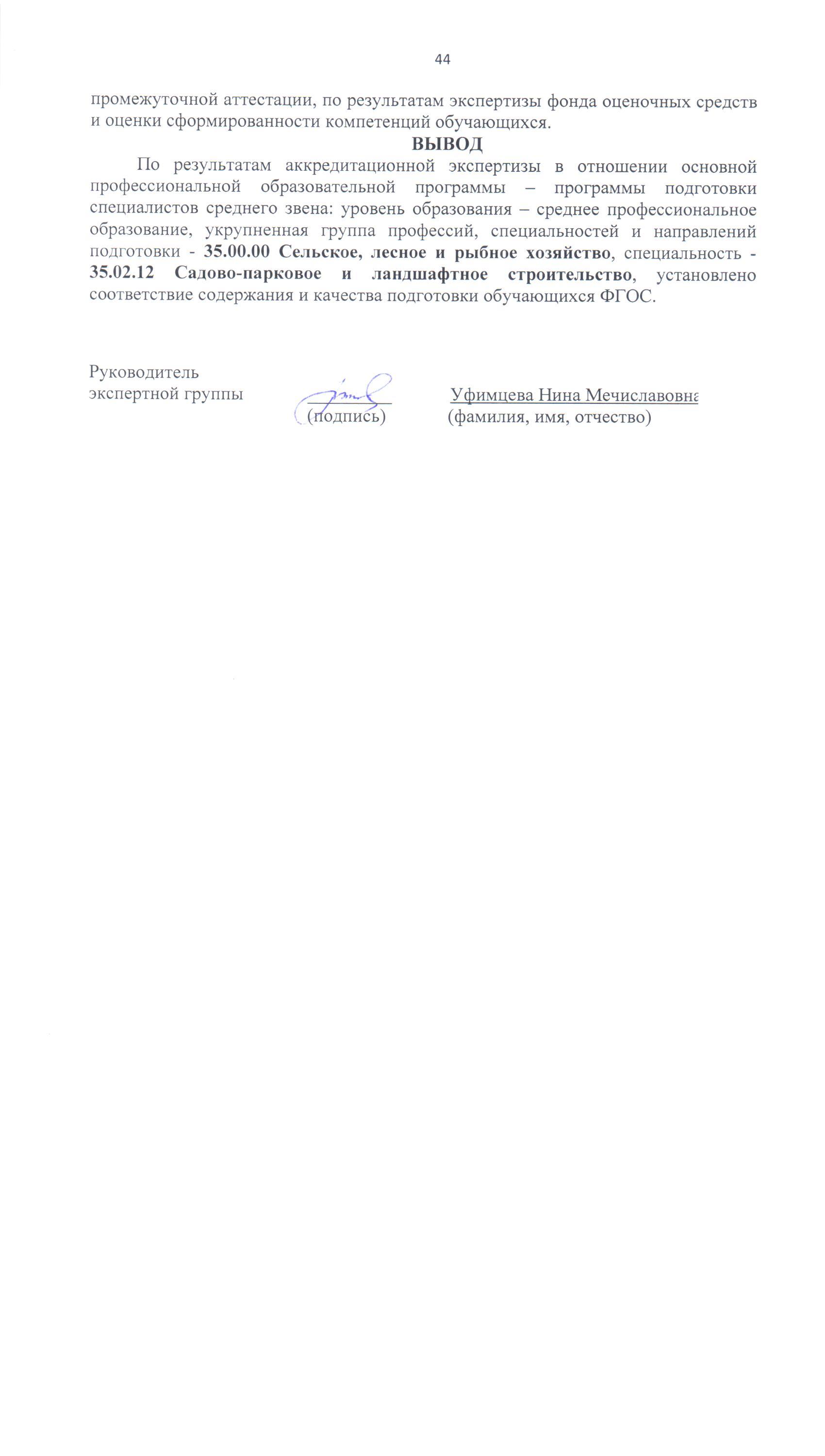 